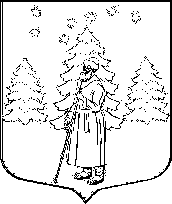 АДМИНИСТРАЦИЯ СУСАНИНСКОГО СЕЛЬСКОГО ПОСЕЛЕНИЯ ГАТЧИНСКОГО МУНИЦИПАЛЬНОГО РАЙОНАЛЕНИНГРАДСКОЙ ОБЛАСТИП О С Т А Н О В Л Е Н И Е20.09.2023                                                                                                                № 334 О внесении изменений в постановление администрации Сусанинского сельского поселения от 30.03.2022 грда № 107 «О создании комиссии по предупреждению и ликвидации чрезвычайных ситуаций и обеспечению пожарной безопасности  Сусанинского сельского поселения Гатчинского муниципального района Ленинградской области»В соответствии с Федеральным законом от 06.10.2003г. №131-ФЗ «Об общих принципах местного самоуправления в Российской Федерации», Федеральным законом от  21.12.1994г. № 68-ФЗ «О защите населения и территорий от чрезвычайных ситуаций природного и техногенного характера», Федеральным законом от 12.02.1998г. №28-ФЗ «О гражданской обороне», Областным законом Ленинградской области от 13.11.2003г. №93-ОЗ «О защите населения и территорий 
Ленинградской области от чрезвычайных ситуаций природного и техногенного 
характера», Постановлением Правительства Российской Федерации от 18.09.2020г. №1485 «Об утверждении Положения о подготовке граждан Российской Федерации, иностранных граждан и лиц без гражданства в области защиты от чрезвычайных ситуаций природного и техногенного характера», Постановлением Правительства Российской Федерации от 30.12.2003г. №794 «О единой государственной системе предупреждения и ликвидации чрезвычайных ситуаций», Постановлением Правительства Ленинградской области от 18.08.2004г. № 161 «О комиссии по предупреждению и ликвидации чрезвычайный ситуаций и обеспечению пожарной безопасности Правительства Ленинградской области», руководствуясь Уставом муниципального образования «Сусанинское сельское поселение» Гатчинского муниципального района Ленинградской области,ПОСТАНОВЛЯЕТ:1. Внести изменение в постановление администрации Сусанинского сельского поселения от 30.03.2022 года № 107 «О создании комиссии по предупреждению и ликвидации чрезвычайных ситуаций и обеспечения пожарной безопасности Сусанинского сельского повеления Гатчинского муниципального района Ленинградской области», а именно приложение 2 читать в новой редакции.2. Контроль за исполнением данного постановления оставляю за собой.Глава администрацииСусанинского сельского поселения                                                               К.С. МоринПриложение  к Постановлению администрации Сусанинского сельского поселенияот 20.09.2023г. №334СОСТАВкомиссии по предупреждению и ликвидации чрезвычайных ситуаций и обеспечению пожарной безопасностиСусанинского сельского поселения Гатчинского муниципального района Ленинградской областиПредседатель комиссии- глава администрации                                                               Сусанинского сельского поселенияЗаместитель председателя комиссии- заместитель главы администрации                                                                           Сусанинского сельского поселенияЧлены комиссии- начальник отдел бюджетного учета, отчетности и экономического планирования администрации Сусанинского сельского поселенияЧлены комиссии- директор МКУ «Центр благоустройства и ЖКХ»  муниципального образования «Сусанинского сельского поселения» Гатчинского муниципального района Ленинградской областиЧлены комиссии- ведущий специалист администрации Сусанинского сельского поселенияЧлены комиссии- ведущий специалист администрации Сусанинского сельского поселенияСекретарь комиссии                                                  - специалист воинского учета, при                                                      администрации Сусанинского сельского поселения